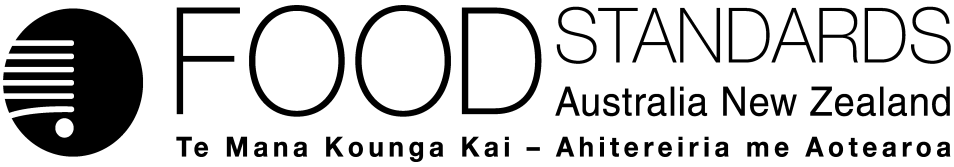 27 February 2015[03–15]Administrative Assessment Report – Proposal P1037Amendments associated with Nutrition Content & Health Claims DecisionConsultation & assessment timeframeBrief Description of Proposal:To address inconsistencies and lack of clarity associated with Standard 1.2.7 and related standards to ensure that Standard 1.2.7 operates as intended and also to provide exemptions for certain Health Star Rating label elements from Standard 1.2.7 requirements. Brief Description of Proposal:To address inconsistencies and lack of clarity associated with Standard 1.2.7 and related standards to ensure that Standard 1.2.7 operates as intended and also to provide exemptions for certain Health Star Rating label elements from Standard 1.2.7 requirements. Potentially affected Standards:1.2.7, 1.2.8, 1.3.2Procedure:  GeneralEstimated total hours: Up to 350 Reasons why:No need for an assessment of the risk to public health and safety, limited economic impact, and likely to involve an assessment of risk management measures of less than average complexity. Estimated start work:  Late February 2015Proposal preparedDate:  23 February 2015Proposed length of public consultation period:  6 weeks Proposed timeframe for assessment:Commence assessment (clock start)	Early March 2015Completion of assessment & preparation of draft food reg measure	Early April 2015Public comment	Early April – mid-May 2015Board to complete approval	Mid Sept 2015Notification to Forum	Early Oct 2015Anticipated gazettal if no review requested	Mid-Dec 2015